Publicado en  el 28/07/2015 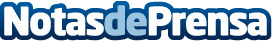 El Corte Inglés y Repsol obtienen la primera certificación de Europa en gestión de seguridad y salud para estaciones de servicioDatos de contacto:Nota de prensa publicada en: https://www.notasdeprensa.es/el-corte-ingles-y-repsol-obtienen-la-primera_1 Categorias: Industria Téxtil http://www.notasdeprensa.es